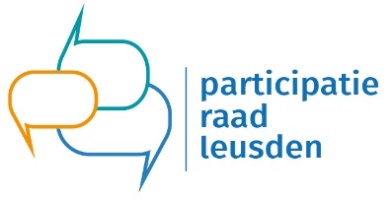 Agenda Participatieraad Leusden Maandag 22 november 2021 van 19:00-21:00 uurLocatie: op afstandAanwezig: Mark Leegwater, Simone Rijneveld, Jan Burger, Ine Kerkhof, Henriëtte Schneiders, Gertrud Gosenshuis, Karlijn TolboomOpening.Jan is voorzitter.Verslag 22 november 2021De vergadering van de Cliëntparticipatie was op 9 december komen we op terug tijdens de volgende vergadering van de Cliëntparticipatie.Het verslag is vastgesteld.Vergoedingen adviesradenWe kunnen niet veel met het antwoord dat we gekregen hebben op onze vraag.De wethouders hadden graag gezien dat het buiten de belasting bleef.Simone gaat uitzoeken of er een uitzondering gemaakt kan worden.Wij overleggen met de RCL hierover.Aanbestedingsdocumenten voor de inkoop van zorg en ondersteuning wmo en jeugd 2023Ine heeft het gevoel dat pagina 5 en 7 elkaar tegen spreken. Het is aan de participatieraad om netwerk op te bouwen. Het is dus de bedoeling om zelf vorm te geven vanaf de opdracht gevende kant gezien.De laatste tijd is het tempo bij de regionale setting ambtelijk en bestuurlijk vrij hoog.We wisten dat er 460 aanbieders  waren. Er is een pilot geweest om te kijken hoe er sturing gegeven kan wordenEr wordt gewerkt aan een aanbestedingsperiode van 9 jaar waarin ook gekeken wordt naar de sturing.De 460 aanbieders wordt teruggebracht naar 160 in samenspraak met de aanbieders.De vrijheid is dat de cliënt kan kiezen tussen de zorgaanbieders die aangeboden worden.Jan geeft aan dat het voor zorginstellingen lastig wordt om relaties op te bouwen.Ambulante gebiedsdienst komt dicht tegen Lariks. Communicatie tussen deze 2 is van groot belang. Met Lariks is er contact geweest en die vragen zich af of ze regisseur zijn, organisator of uitvoerder. Op papier is dit makkelijker dan in de uitvoering.Het is de intentie om de kosten gelijk te houden of in ieder geval in de hand te houden. We willen voorkomen dat de lijn gaat stijgen. Het is niet de bedoeling te gaan bezuinigen.Wat voor plek krijgen de cliënten en cliëntorganisaties ? De cliënt mag mee kijken en mee denken. In dezelfde vorm zoals het in september is geweest.Jan zou duidelijk willen hebben wat de route is als cliënten hulp zoeken.Jan stelt voor om met de participatieraden van de deelnemende gemeentes binnen de regio een sessie te organiseren om te bespreken hoe deze route voor de cliënten bewaakt wordt.Op dit moment is dit alleen ter info het raadsvoorstel zal pas richting de zomer zijn.Mededelingen SimoneVolgende week wordt er gestart met de evaluatie van het huidige beleidskader en gestart met het nieuwe beleid dat eind van dit jaar gereed moet zijn.Ze gaan in gesprek met de GGD na dit gesprek komt er meer informatie.Wij krijgen gesprekken of vragenlijsten om onze mening te kunnen geven.Er is een nieuwe collega gekomen Janne Marie Everts op gebied van wet en regelgeving bij de volgende vergadering zullen we kennismaken.Simone is bezig met de lange termijn agenda en zal deze met ons delen Contact raad cliëntenparticipatie13 januari 2022 woont Jan de vergadering bij.17 maart 2022 woont Gertrud de vergadering bij12 mei 2022 woont Ine de vergadering bij14 juli 2022 woont Henriëtte de vergadering bij mocht dit niet lukken zou Gertrud kunnen.Planning april18 april 2022 is 2e paasdag de vergadering kan dan niet doorgaan de vergadering van de gemeente is 19 april.Wij vergaderen als uitzondering ook eenmalig op dinsdag 19 april.RondvraagHenriëtte zou graag een datum willen prikken om even bij elkaar te komen.Na de persconferentie zullen we via de mail even contact hebben over de datum.Ook zullen we gaan kijken wat we met de website willen wat we wel en niet zullen publiceren.Volgende vergadering 7 februari 2022maanddagOpmerking 2022januari 10 Huis van Leusdenfebruari7 Huis van Leusdenfebruari 28Huis van Leusdenmaart21Huis van Leusdenapril19Huis van Leusdenmei9Huis van Leusdenmei30Huis van Leusdenjuni20Huis van LeusdenjuliHuis van LeusdenaugustusHuis van Leusdenseptember5Huis van Leusden oktober10Huis van Leusdenoktober31Huis van Leusdennovember21Huis van Leusdendecember?Als het nodig is. Datum overleggen we dan